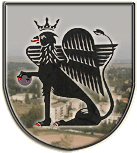 Martfű Város Polgármesterétől5435 Martfű, Szent István tér 1. Tel: 56/450-222; Fax: 56/450-853E-mail: titkarsag@ph.martfu.huELŐTERJESZTÉSA civil szervezeteknek nyújtható önkormányzati támogatásokról szóló rendelet-tervezetre Tisztelt Képviselő-testület!Martfű Város Önkormányzatának Képviselő-testülete az önkormányzati rendszer megalakulásától kezdve nagy hangsúlyt helyezett arra, hogy anyagilag is támogassa azon civil szervezetek tevékenységét, melyek jelentős részt vállalnak a város szociális, kulturális, egészségügyi, idegenforgalmi feladatainak megvalósításában.Ennek érdekében minden évben, az adott év költségvetésében fedezetet biztosított a civil szervezetek támogatására, melyek odaítélése egyedi kérelem alapján történt.Az államháztartásról szóló 2011. évi CXCV. törvény – összhangban az egyesülési jogról, a közhasznú jogállásról, valamint a civil szervezetek működéséről és támogatásáról szóló 2011. évi CLXXV. törvény (továbbiakban: Ectv.) rendelkezéseivel – új alapokra helyezte a támogatások rendjét. Ennek keretében tételesen rögzíti, milyen feltételeknek kell megfelelnie a támogatott szervezetnek, illetve milyen eljárási szabályokat kell betartania a támogatást nyújtó szervezetnek.Az Ectv. 75 § (1) bekezdése arról rendelkezik, hogy csak olyan civil szervezet kaphat költségvetési támogatást, amely a 30. § szerint letétbe helyezte beszámolóját. Ennek megfelelően a civil szervezet (civil társaság, illetve Magyarországon nyilvántartásba vett egyesület – a párt kivételével -, valamint alapítvány) köteles a jóváhagyásra jogosult testület által elfogadott beszámolóját, valamint közhasznúsági mellékletét – kötelező könyvvizsgálat esetében a könyvvizsgálói jelentéssel együtt – az adott üzleti év mérlegforduláját követő ötödik hónap utolsó napjáig letétbe helyezni és közzétenni.A civil szervezetnek a letétbe helyezési kötelezettségét a civil szervezetek bírósági nyilvántartásáról és az ezzel összefüggő eljárási szabályokról szóló 2011. évi CLXXXI. törvényben meghatározott módon kell teljesítenie. E törvény 39. § (1) bekezdése alapján a beszámolót, közhasznúsági mellékletet az Országos Bírósági Hivatal részére kell megküldeni, mellyel a szervezet letétbe helyezési és közzétételi kötelezettségének is eleget tesz. A civil szervezetekre vonatkozó új jogi szabályozás szükségessé tesz egy olyan önkormányzati szabályozást is, mely részletesen rögzíti a civil szervezetek támogatási feltételeit, a pályázati rendszert, a támogatás felhasználásának és elszámolásának módját, az ellenőrzés szabályait.Az egységes jogi szabályozás révén a civil szervezetek számára átláthatóbbá, egyértelművé válik az önkormányzati támogatási rendszer, megfelelve ezzel a közpénzekből juttatott támogatások társadalmi és jogszabályi elvárásainak is.A támogatási rendszer átláthatóbbá tétele mellett a Képviselő-testületnek továbbra is fontos feladata, hogy segítse a civil szervezetek tevékenységét, könyvvezetési és egyéb kötelezettségük teljesítését.Ennek érdekében a Martfű Városi Művelődési Központ és Könyvtár szervezeti kereteiben 2013. január 1. napjától megszerveztük a civil szervezetek jogi, pénzügyi, gazdálkodási és pályázati tevékenységének segítését, így ezen szervezetek tevékenységükkel kapcsolatban munkaidőben fordulhatnak az intézmény e feladattal megbízott munkatársához. Kérem a Tisztelt Képviselő-testületet a rendelet-tervezet megtárgyalására és elfogadására.Martfű, 2013. február 4.									Dr Kiss Edit									polgármesterMartfű Város Önkormányzata Képviselő-testületének…/2013.(II…...) önkormányzati rendeletea civil szervezeteknek nyújtható önkormányzati támogatásokrólMartfű Város Önkormányzatának Képviselő-testülete eredeti jogalkotói hatáskörében eljárva az Alaptörvény 32. cikk (2) bekezdésében kapott felhatalmazás alapján, az Alaptörvény 32. cikk (1) bekezdés a) pontjában foglalt feladatkörében eljárva a következőket rendeli:Általános rendelkezések§A rendelet célja a civil társadalom erősítése, a civil szervezetek helyi társadalmi szerepvállalásának elősegítése, az önkormányzattal való jó együttműködés előmozdítása érdekében az egyesülési jogról, a közhasznú jogállásról, valamint a civil szervezetek működéséről és támogatásáról szóló 2011. évi CLXXV. törvény (továbbiakban Ectv.), az államháztartásról szóló 2011. évi CXCV. törvény, valamint a közpénzekből nyújtott támogatások átláthatóságáról szóló 2007. évi CLXXXI. törvény (továbbiakban: Knyt.) előírásainak megfelelően szabályozza a helyi civil szervezetek támogatását.Az önkormányzat elismeri és támogatja a civil szervezetek helyi közéletre gyakorolt hatását. Támogatja a kultúra, a közművelődés, az oktatás-nevelés, a szociális tevékenység, a természeti és épített környezet megóvása, az egészséges életmód, az esélyegyenlőség, a hagyományápolás megteremtése terén végzett tevékenységet.Az önkormányzat lehetőségeitől függően a (2) bekezdésben megfogalmazott célok megvalósulása érdekében a civil szervezetek számára e rendelet keretei között, azonos feltételek mellett költségvetéséből pénzügyi támogatást biztosít.A támogatás céljára felhasználható előirányzat összegét a képviselő-testület évente a költségvetési rendeletében állapítja meg. (továbbiakban: civil keret)A tárgyévben fel nem használt összeg a következő évi előirányzat összegét nem növeli meg.A rendelet hatálya§E rendelet hatálya kiterjed Martfű Város közigazgatási területén működő, az Ectv. alapján Magyarországon nyilvántartásba vett civil szervezetekre, civil társaságokra.A rendelet hatálya nem terjed ki a sporttevékenység céljára létrejött szervezetekre.A támogatás feltétele, módja§A civil keretből támogatás nyújtható pályázati eljárás alapján, vagy pályázati eljárás nélkül, kérelemre.Pályázat alapján a civil szervezetek részére támogatás nyújtható működési kiadásaik finanszírozásához,a szervezet által szervezett rendezvények, programok megvalósításához,a szervezet által benyújtott pályázatok önrészének biztosításához,hazai és nemzetközi kapcsolataik ápolásával, működtetésével kapcsolatos kiadások fedezéséhez.§A civil szervezet működési kiadásainak finanszírozásához különösen az alábbi célok érdekében részesíthető támogatásban:a székhely, működési hely fenntartásával és működtetésével kapcsolatos költségek,irodatechnikai berendezések, a civil szervezet működéséhez szükséges egyéb eszközök és tartozékaik beszerzése, bérlése, karbantartása, javítása,kommunikációs költségek, honlap szerkesztése és fenntartása, kiadványok beszerzése,a civil szervezet működéséhez szükséges adminisztrációs, ügyintézési tevékenységgel kapcsolatos költségek – kivéve a munkabért és közterheit, valamint a megbízási díjakat,a tagság, a partnerek, a segítők kapcsolattartását szolgáló belföldi utazások útiköltsége, szállásdíja,a civil szervezet bemutatását és tevékenységének megismertetését célzó általános tájékoztatási és marketing költségek,a civil szervezet tagjait érintő – a létesítő okiratba foglalt cél szerinti tevékenységhez kapcsolódó – képzés költsége, útiköltség és szállásdíj.Működési kiadásnak csak az a költség, ráfordítás tekinthető, amely a civil szervezet létesítő okiratában meghatározott célok megvalósítását közvetlenül szolgálja.§A civil szervezet szervezésében megvalósuló rendezvények, programok finanszírozásához támogatás különösen tiszteletdíj kifizetésére, fogyóeszköz, papír, írószer beszerzésére, szolgáltatás igénybevételére, úti- és szállásköltség megfizetésére nyújtható.§A civil szervezetek által benyújtott pályázatok önrészéhez biztosított támogatást az önkormányzat csak akkor utalja át a pályázónak, ha a szervezet a program megvalósításához szükséges támogatás elnyerését a támogatási szerződés bemutatásával igazolja.§A civil szervezet hazai és nemzetközi kapcsolataik ápolásával, működtetésével kapcsolatban különösen a megvalósuló programok úti- és szállásköltsége támogatható.A támogatás biztosításának feltétele, hogy a támogatást kérő civil szervezet pályázatához csatolja a hazai vagy nemzetközi szervezet által kibocsátott együttműködési nyilatkozatot, meghívót vagy rendezvény-, versenyfelhívást.§Nem részesülhet támogatásban az a civil szervezet, amellyel szemben a Knyt. 6. § (1) bekezdésében meghatározott összeférhetetlenség fennáll, vagy amely szervezetnél a pályázat, kérelem benyújtását követően keletkezett a Knyt. 8. § (1) bekezdésben foglalt érintettséget megalapozó körülmény, és annak közzétételét elmulasztotta.Nem részesülhet támogatásban az Ectv. rendelkezései szerint az a civil szervezet, amely a beszámolóját, valamint közhasznú szervezet esetén a közhasznúsági jelentést az Országos Bírósági Hivatal részére nem nyújtotta be, nem helyezte letétbe.Pályázati eljárás§A képviselő-testület minden év március 15. napjáig pályázatot ír ki a civil keret felosztása céljából. A pályázati felhívást Martfű Város Önkormányzatának hivatalos honlapján és a helyi újságban kell megjelentetni.A pályázatot e rendelet 1. számú melléklete szerinti pályázati adatlapon, a pályázati felhívásban megjelölt mellékletekkel együtt kell benyújtani Martfű Város Polgármesteréhez címezve az átvételt igazoltatva személyesen, vagy ajánlott postai küldeményként.A pályázót egyszeri esetben – 8 napos határidő kitűzésével – hiánypótlásra lehet felhívni.A benyújtott pályázatokat az Oktatási, Művelődési, Sport, Egyházi és Civil kapcsolatok Bizottsága véleményezi, a támogatás odaítéléséről a képviselő-testület dönt a pályázat benyújtási határidejét követő soros ülésén.A támogatásban részesített szervezettel az Önkormányzat támogatási szerződést köt. (A támogatási szerződés tartalmi elemeit e rendelet 2. számú melléklete tartalmazza.)A támogatási szerződés megkötését követően a támogatás kedvezményezettjének neve, a támogatás összege és a támogatási cél Martfű Város hivatalos honlapján közzétételre kerül a támogatási szerződés aláírását követő 15 napon belül.Támogatás pályázati eljáráson kívül§A civil keretből pályázati eljárás nélkül, kérelemre is nyújtható támogatás e rendeletben meghatározott célokra abban az esetben, ha a támogatási cél a pályázatok benyújtási határidejét követően jut a civil szervezet tudomására, illetve működési támogatás esetén a támogatás elmaradás a civil szervezet működését veszélyezteti.A kérelem benyújtására, elbírálására, közzétételére alkalmazni kell e rendelet 9. §. (2) – (6) bekezdésében foglalt szabályokat.Képviselői keret§A költségvetési rendeletben meghatározott civil keret 50 %-ának megfelelő összeg erejéig a képviselő-testület képviselői keretet állapít meg, melyből kérelemre támogatás nyújtható e rendelet hatálya alá tartozó civil szervezetek részére e rendelet 5. §-ában meghatározott célok megvalósítására.A civil szervezet a képviselői keretből támogatásban akkor részesíthető, ha a tárgyévben az általa megjelölt cél finanszírozásához a civil keretből támogatásban még nem részesült.A benyújtott kérelem alapján a képviselő javaslatot tesz, hogy a kérelemben meghatározott célt milyen összeggel kívánja támogatni.A támogatás összegét a képviselő-testület határozatban állapítja meg. Kérelem a  képviselői keretből nyújtandó támogatásra  tárgyév november 30-ig nyújtható be.A képviselői keretből nyújtott támogatásokkal kapcsolatosan e rendelet 9. § (5) és (6) bekezdésében foglaltakat alkalmazni kell.A támogatások nyilvántartása§A támogatások nyilvántartásáról a jegyző gondoskodik.A nyilvántartásnak tartalmaznia kella kedvezményezett megnevezéséta támogatás céljáta támogatás összegéta képviselő-testület döntésének számáta támogatás közzétételének napjáta finanszírozás teljesítésének időpontjátaz elszámolás határidejétaz elszámolás teljesítésének napjáta határidőre nem teljesített számadási kötelezettség pótlására történő felszólítás időpontját. Számadási kötelezettség§A támogatási döntést követően az önkormányzat által támogatott civil szervezet számára számadási kötelezettséget kell előírni a részükre juttatott pénzbeli támogatás rendeltetésszerű felhasználásáról.A számadási kötelezettséget és a számadás benyújtásának módját a támogatási szerződésben kell kikötni, valamint egyértelműen meg kell határozni a céljellegű juttatás felhasználásának határidejét.A számadáshoz a számadásra kötelezettnek csatolnia kell a számadásban feltüntetett adatok valódiságát igazoló bizonylatokat (pénzügyileg teljesített számlák, vagy egyéb bizonylatok hitelesített másolatát). A számadásra kötelezettnek a számlákat záradékolnia kell a következők szerint: a számla eredeti példányára rá kell vezetni  „a számlán szereplő tétel(ek) (vagy ebből ….Ft összeg) Martfű Város Önkormányzata felé elszámolva a …..számú támogatási szerződésre”, melyet a támogatott aláírásra jogosult képviselője aláírásával hitelesít.A számadást Martfű Város Önkormányzata Képviselő-testületének Pénzügyi, Ügyrendi és Városfejlesztési Bizottságához kell benyújtani, amely a számadást a jogszabályi előírások alapján ellenőrzi.Az ellenőrzés eredményéről a támogatottat írásban értesíteni kell.Amennyiben a benyújtott számadás nem támasztja alá, hogy a támogatott a részére adott pénzbeli juttatást a támogatási szerződésben meghatározott célokra és módon használta fel, a számadás benyújtásától számított 15 napon belül a támogatottat fel kell hívni a számadás kiegészítésére.Amennyiben a számadásra kötelezett számadási kötelezettségének határidőben nem tesz eleget, a számadási határidő leteltétől számított 8 napon belül fel kell hívni figyelmét arra, hogy kötelezettségét elmulasztotta.Amennyiben a támogatott az elmulasztott számadást, vagy hiányos számadásának kiegészítését a hiánypótlásra történt felhívás ellenére sem nyújtja be az önkormányzatnaka számadási kötelezettség elmulasztása esetén a támogatás teljes összegét,a támogatási szerződésben meghatározott céltól eltérő felhasználás esetén a támogatás számadással alá nem támasztott hányadátköteles egy összegben visszafizetni az önkormányzatnak.A támogatási szerződésben a számadási kötelezettség elmulasztása, vagy a céltól eltérő felhasználás esetére vonatkozóan a visszafizetési kötelezettséget határidő megjelölésével ki kell kötni.Kizárás a támogatásból§Amennyiben a támogatott számadási kötelezettségének a hiánypótlási felhívás ellenére sem tesz eleget, a számadási kötelezettsége lejárta napjától számított 3 évig a rendelet alapján önkormányzati támogatásban nem részesülhet.A támogatási szerződésben meghatározott céltól eltérő felhasználás esetén a támogatottamennyiben a támogatási összeg kétharmadát meghaladó részét a szerződésben kikötöttől eltérő célra fordította, 3 évigamennyiben a támogatási összeg legalább egyharmadát elérő, de kétharmadát meg nem haladó részét  szerződésben kikötöttől eltérő célra fordította, 2 évigamennyiben a támogatás legfeljebb egyharmadát a támogatási szerződésben kikötöttől eltérő célra fordította, 1 éviga rendelet alapján nem részesülhet önkormányzati támogatásban.Záró rendelkezések§E rendelet kihirdetését követő napon lép hatályba.Dr Kiss Edit								Szász Évapolgármester								jegyzőINDOKOLÁSMartfű Város Önkormányzata Képviselő-testületéneka civil szervezeteknek nyújtható önkormányzati támogatásokrólszóló …/2013.(II…..) önkormányzati rendeletéhezÁltalános indokolásMartfű Város Önkormányzatának Képviselő-testülete az önkormányzati rendszer megalakulásától kezdve nagy hangsúlyt helyezett arra, hogy anyagilag is támogassa azon civil szervezetek tevékenységét, melyek jelentős részt vállalnak a város szociális, kulturális, egészségügyi, idegenforgalmi feladatainak megvalósításában.Ennek érdekében minden évben, az adott év költségvetésében fedezetet biztosított a civil szervezetek támogatására, melyek odaítélése egyedi kérelem alapján történt.Az államháztartásról szóló 2011. évi CXCV. törvény – összhangban az egyesülési jogról, a közhasznú jogállásról, valamint a civil szervezetek működéséről és támogatásáról szóló 2011. évi CLXXV. törvény (továbbiakban: Ectv.) rendelkezéseivel – új alapokra helyezte a támogatások rendjét. Ennek keretében tételesen rögzíti, milyen feltételeknek kell megfelelnie a támogatott szervezetnek, illetve milyen eljárási szabályokat kell betartania a támogatást nyújtó szervezetnek.A civil szervezetekre vonatkozó új jogi szabályozás szükségessé tesz egy olyan önkormányzati szabályozást is, mely részletesen rögzíti a civil szervezetek támogatási feltételeit, a pályázati rendszert, a támogatás felhasználásának és elszámolásának módját, az ellenőrzés szabályait.Az egységes jogi szabályozás révén a civil szervezetek számára átláthatóbbá, egyértelművé válik az önkormányzati támogatási rendszer, megfelelve ezzel a közpénzekből juttatott támogatások társadalmi és jogszabályi elvárásainak is.Részletes indokolás-2. §Rendelkezik a szabályozás céljáról, meghatározza az egyesülési jogról, a közhasznú jogállásról, valamint a civil szervezetek működéséről és támogatásáról szóló 2011. évi CLXXV. törvény (továbbiakban: Ectv.) rendelkezéseivel  összhangban, hogy mely szervezetek részesíthetők támogatásban.– 8. §Meghatározza a támogatási célokat, a támogatás igénylésének módját, a pályázati eljárás menetét, a kérelem alapján igényelt támogatás szabályait.10. – 11. § Rendelkezik a képviselői keretről, az abból nyújtható támogatás szabályairól.Rögzíti, hogy mely esetben nem nyújtható támogatás, eleget téve az Ectv. előírásainak.12. §A támogatások nyilvántartási kötelezettségét, a nyilvántartás adattartalmát határozza meg.13. – 14. §Rögzíti a  számadási kötelezettség teljesítésének módját, a számadás elmulasztásának szankcióit.§A hatályba léptető rendelkezéseket tartalmazza.ELŐZETES HATÁSVIZSGÁLATMartfű Város Önkormányzata Képviselő-testületéneka civil szervezeteknek nyújtható önkormányzati támogatásokrólszóló …/2013.(II…..) önkormányzati rendeletéhez1./ A rendelet-tervezet társadalmi, gazdasági, költségvetési hatásaMartfű Város Önkormányzatának Képviselő-testülete az önkormányzati rendszer megalakulásától kezdve nagy hangsúlyt helyezett arra, hogy anyagilag is támogassa azon civil szervezetek tevékenységét, melyek jelentős részt vállalnak a város szociális, kulturális, egészségügyi, idegenforgalmi feladatainak megvalósításában.Ennek érdekében minden évben, az adott év költségvetésében fedezetet biztosított a civil szervezetek támogatására, melyek odaítélése egyedi kérelem alapján történt.Az államháztartásról szóló 2011. évi CXCV. törvény – összhangban az egyesülési jogról, a közhasznú jogállásról, valamint a civil szervezetek működéséről és támogatásáról szóló 2011. évi CLXXV. törvény (továbbiakban: Ectv.) rendelkezéseivel – új alapokra helyezte a támogatások rendjét. Ennek megfelelően kellett a helyi szabályozást kialakítani, mely átláthatóbbá, egyértelműbbé teszi a támogatási rendszert.Tekintettel arra, hogy a civil szervezetek eddig is részesültek költségvetési támogatásban, így e rendelet megalkotása további költségvetési forrást nem igényel.2./ A rendelet-tervezet környezeti és egészségi hatásaA rendelet-tervezetnek környezeti és egészségi hatása nincs.3./ A rendelet-tervezet adminisztratív terheket befolyásoló hatásaA rendelet megalkotásával az adminisztratív terhek minimálisan növekednek, tekintettel arra, hogy a támogatást eddig kérelemre nyújtotta az önkormányzat, jelen szabályozással a pályázati eljárás előnye valósul meg.4./ A jogszabály megalkotásának szükségességeA civil szervezetekre vonatkozó új jogi szabályozás szükségessé tesz egy olyan önkormányzati szabályozást is, mely részletesen rögzíti a civil szervezetek támogatási feltételeit, a pályázati rendszert, a támogatás felhasználásának és elszámolásának módját, az ellenőrzés szabályait.Az egységes jogi szabályozás révén a civil szervezetek számára átláthatóbbá, egyértelművé válik az önkormányzati támogatási rendszer, megfelelve ezzel a közpénzekből juttatott támogatások társadalmi és jogszabályi elvárásainak, a jogbiztonság követelményeinek is.5./ A jogszabály alkalmazásához szükséges személyi, tárgyi, szervezeti és pénzügyi  feltételekAz adminisztratív terhek személyi, pénzügyi, tárgyi, szervezeti feltételei Martfűi Polgármesteri Hivatalnál rendelkezésre állnak.6./ A rendelet megalkotásának elmaradása esetén várható következményekA rendeleti szabályozás nélkül a helyi társadalom számára fontos tevékenységet folytató civil szervezetek számára jogbizonytalanság alakulna ki az önkormányzati támogatás igénybevételével kapcsolatosan.